Worship OutlineJuly 6, 2014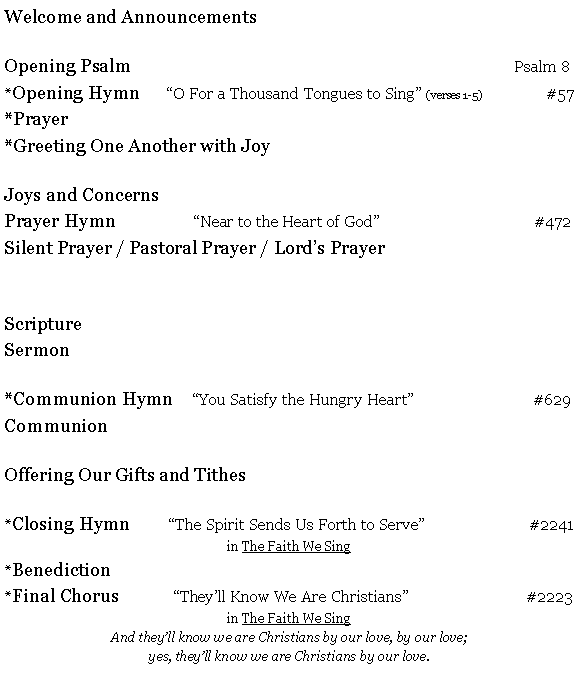 